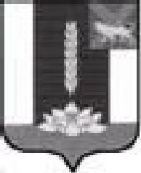 ДУМА ЧЕРНИГОВСКОГО РАЙОНА__________________________________________________________________РЕШЕНИЕПринято Думой Черниговского района26 сентября 2018 годаВ соответствии с Федеральным законом от 06.10.2003 № 131-ФЗ «Об общих принципах организации местного самоуправления в Российской Федерации», Градостроительным кодексом Российской Федерации, Уставом Черниговского муниципального района, с учетом протокола публичных слушаний по проекту «Правил землепользования и застройки муниципального образования «Черниговское сельское поселение»:1. Внести в Решение Думы Черниговского района о внесении изменений в «Правила землепользования и застройки Черниговского сельского поселения Черниговского муниципального района Приморского края» утвержденные Решением муниципального комитета Черниговского сельского поселения № 123 от 13.05.2014 г. следующие изменения и дополнения:1.1. Статью 50.1 изложить в следующей редакции: Статья 50.1 «Зоны жилой застройки»1.2. Статью 50.2 изложить в следующей редакции: Статья 50.2 «О1. Общественно-деловые зоны (общественное использование объектов капитального строительства, предпринимательство)»1.3. Статью 50.3 изложить в следующей редакции: Статья 50.3 «Зоны производственной деятельности»1.4. Статью 50.4 изложить в следующей редакции: Статья 50.4 «Зона сельскохозяйственного использования»1.5. Статью 50.5 изложить в следующей редакции: Статья 50.5 «Зона рекреационного назначения»1.6. Статью 50.6 изложить в следующей редакции: Статья 50.6 «Зоны специального назначения»1.7. Статью 50.7 изложить в следующей редакции: Статья 50.7 «Ин-2. Зоны иного назначения, в соответствии с местными условиями»1.8. Дополнить статьёй 50.8 следующего содержания: Статья 50.8 «Зона транспортной инфраструктуры»1.9. Статью 51 изложить в следующей редакции: Статья 51 «Градостроительные регламенты в части ограничения использования земельных участков и объектов капитального строительства» Ограничения использования земельных участков и объектов капитального строительства устанавливаются применительно к земельным участкам и объектам капитального строительства, которые расположены в границах зон с особыми условиями использования территорий: - охранные зоны;- санитарно-защитные зоны;- зоны охраны объектов культурного наследия (памятников истории и культуры);- водоохранные зоны; - зоны санитарной охраны источников питьевого и хозяйственно-бытового водоснабжения;- зоны охраняемых объектов;- зоны действия опасных природных или техногенных процессов (затопление, нарушенные территории, неблагоприятные геологические, гидрогеологические, атмосферные и другие процессы – сейсмические, оползни, карсты, эрозия, повышенный радиационный фон и т.п.);- иные зоны, устанавливаемые в соответствии с законодательством Российской Федерации.Границы зон охраны объектов культурного наследия: особые режимы использования земель в границах территорий данных зон и требования к градостроительным регламентам в границах территорий данных зон утверждаются на основании проектов зон охраны объектов культурного наследия в отношении объектов культурного наследия федерального значения либо проекта объединенной зоны охраны объектов культурного наследия - органом государственной власти субъекта Российской Федерации по согласованию с федеральным органом охраны объектов культурного наследия, а в отношении объектов культурного наследия регионального значения и объектов культурного наследия местного (муниципального) значения - в порядке, установленном законами субъектов Российской Федерации. Археологические предметы, обнаруженные в результате проведения изыскательских, проектных, земляных, строительных, мелиоративных, хозяйственных работ, работ по использованию лесов и иных работ, подлежат обязательной передаче физическими и (или) юридическими лицами, осуществляющими указанные работы, государству в порядке, установленном федеральным органом охраны объектов культурного наследия.Особо охраняемые природные территории (ООПТ) – участки земли, водной поверхности и воздушного пространства над ними, где располагаются природные комплексы и объекты, которые имеют особое природоохранное, научное, культурное, эстетическое, рекреационное и оздоровительное значение, которые изъяты решением государственной власти полностью или частично из хозяйственного пользования и для которых установлен режим особой охраны. К ООПТ относятся государственные природные заповедники, национальные парки, природные парки, государственные природные заказники, памятники природы, дендрологические памятники и ботанические сады, лечебно-оздоровительные местности курорты. Территориальные зоны могут одновременно попадать под несколько видов ограничений, связанных с особыми условиями использования территорий. В случае, если земельный участок или объект капитального строительства расположен в границах нескольких зон с особыми условиями использования территорий, в том числе в границах зон охраны объектов культурного наследия, правовой режим использования и застройки земельного участка определяется совокупностью видов разрешенного использования земельных участков и объектов капитального строительства и ограничений использования земельных участков и объектов капитального строительства, расположенных в границах зон с особыми условиями использования территорий, установленных в соответствии с законодательством Российской Федерации.Виды и границы зон с особыми условиями использования территорий могут уточняться (изменяться, отражаться) посредством внесения изменений в правила землепользования и застройки.В случае отсутствия определенного параметра охранной зоны, санитарно-защитной зоны в правилах землепользования и застройки следует применять требования СанПиН 2.2.1/2.1.1.1200-03 «Санитарно-защитные зоны и санитарная классификация предприятий, сооружений и иных объектов», СП 42.13330.2011 «СНиП 2.07.01-89* Градостроительство. Планировка и застройка городских и сельских поселений», СП 32.13330.2012 "Канализация. Наружные сети и сооружения", СанПиН 2.1.8/2.2.4.1383-03 "Гигиенические требования к размещению и эксплуатации передающих радиотехнических объектов» и иными документами, регулирующими вопросы градостроительной деятельности.Расстояния от наземных и наземно-подземных гаражей, открытых стоянок, предназначенных для постоянного и временного хранения легковых автомобилей, и станций технического обслуживания до жилых домов и общественных зданий, а также до участков школ, детских яслей-садов и лечебных учреждений стационарного типа, размещаемых на территориях жилых, общественно-деловых зон, следует принимать не менее приведенных в таблице:1.10 По тексту правил слова «Структурное подразделение администрации поселения по архитектуре, градостроительству и землепользованию» в соответствующем падеже заменить словами «отдел градостроительства и имущественных отношений администрации Черниговского района» в соответствующем падеже.1.11 По тексту правил слова «Черниговское сельское поселение» в соответствующем падеже заменить словами «Черниговский муниципальный район» в соответствующем падеже.1.12 По тексту правил слова «орган архитектуры и градостроительства» в соответствующем падеже заменить словами «отдел градостроительства и имущественных отношений» в соответствующем падеже.1.13 По тексту правил слова «администрация поселения» в соответствующем падеже заменить словами «администрация района» в соответствующем падеже.2. Настоящее Решение вступает в силу с момента опубликования в «Вестнике нормативных актов Черниговского района» приложения к газете «Новое время».Глава Черниговского района				                              	В.Н. Сёмкин27 сентября 2018 года№ 123- НПАПОЯСНИТЕЛЬНАЯ ЗАПИСКАк проекту Решения Думы Черниговского района о внесении изменений в «Правила землепользования и застройки Черниговского сельского поселения Черниговского муниципального района Приморского края»	Разработка проекта о внесении изменений в «Правила землепользования и застройки Черниговского сельского поселения Черниговского муниципального района Приморского края» вызвана необходимостью приведения в соответствии с действующим законодательством. Данное внесение изменений разработано на основании Федерального закона от 03.08.2018 N 340-ФЗ "О внесении изменений в Градостроительный кодекс Российской Федерации и отдельные законодательные акты Российской Федерации", Федерального закона от 23.06.2014 N 171-ФЗ "О внесении изменений в Земельный кодекс Российской Федерации и отдельные законодательные акты Российской Федерации", Приказом Минэкономразвития России от 01.09.2014 N 540 (ред. от 06.10.2017) "Об утверждении классификатора видов разрешенного использования земельных участков".Заместитель главы администрации Черниговского района                                                                       В.И. УдодФИНАНСОВО-ЭКОНОМИЧЕСКОЕ ОБОСНОВАНИЕк проекту Решения Думы Черниговского района о внесении изменений в «Правила землепользования и застройки Черниговского сельского поселения Черниговского муниципального района Приморского края»	Внесении изменений в «Правила землепользования и застройки Черниговского сельского поселения Черниговского муниципального района Приморского края» не потребует дополнительных затрат из местного бюджета.Заместитель главы администрацииЧерниговского района                                                                         В.И. УдодО внесении изменений в Решение Думы Черниговского района о внесении изменений в «Правила землепользования и застройки Черниговского сельского поселения Черниговского муниципального района Приморского края»   Назначение территориальной зоны/виды разрешенного использования с указанием кода согласно классификатору видов разрешенного использования земельных участковНаименование параметраЗначение параметраЗначение параметраЖ1 Зона застройки индивидуальными жилыми домамиЖ1 Зона застройки индивидуальными жилыми домамиЖ1 Зона застройки индивидуальными жилыми домамиЖ1 Зона застройки индивидуальными жилыми домамиОсновные виды разрешённого использования Основные виды разрешённого использования Основные виды разрешённого использования Основные виды разрешённого использования для индивидуального жилищного строительства (2.1)малоэтажная многоквартирная жилая застройка (2.1.1)коммунальное обслуживание (3.1)дошкольное, начальное и среднее общее образование (3.5.1)магазины (4.4)спорт (5.1)автомобильный транспорт (7.2)обеспечение внутреннего правопорядка (8.3)Специальное пользование водными объектами 11.2предельные (минимальные и (или) максимальные) размеры земельных участков, в том числе их площадь: - размеры земельных участков (минимальный размер по фронту застройки со стороны улиц)- минимальная площадь земельных участков - максимальная площадь земельных участковпредельные (минимальные и (или) максимальные) размеры земельных участков, в том числе их площадь: - размеры земельных участков (минимальный размер по фронту застройки со стороны улиц)- минимальная площадь земельных участков - максимальная площадь земельных участков5 м100 кв.м1500 кв.мдля индивидуального жилищного строительства (2.1)малоэтажная многоквартирная жилая застройка (2.1.1)коммунальное обслуживание (3.1)дошкольное, начальное и среднее общее образование (3.5.1)магазины (4.4)спорт (5.1)автомобильный транспорт (7.2)обеспечение внутреннего правопорядка (8.3)Специальное пользование водными объектами 11.2минимальные отступы от границ земельных участков в целях определения мест допустимого размещения зданий, строений, сооружений, за пределами которых запрещено строительство зданий, строений, сооружений минимальные отступы от границ земельных участков в целях определения мест допустимого размещения зданий, строений, сооружений, за пределами которых запрещено строительство зданий, строений, сооружений 3 м, со стороны улиц 5 мдля индивидуального жилищного строительства (2.1)малоэтажная многоквартирная жилая застройка (2.1.1)коммунальное обслуживание (3.1)дошкольное, начальное и среднее общее образование (3.5.1)магазины (4.4)спорт (5.1)автомобильный транспорт (7.2)обеспечение внутреннего правопорядка (8.3)Специальное пользование водными объектами 11.2предельное количество этажей зданий, строений, сооруженийпредельное количество этажей зданий, строений, сооружений3 эт.для индивидуального жилищного строительства (2.1)малоэтажная многоквартирная жилая застройка (2.1.1)коммунальное обслуживание (3.1)дошкольное, начальное и среднее общее образование (3.5.1)магазины (4.4)спорт (5.1)автомобильный транспорт (7.2)обеспечение внутреннего правопорядка (8.3)Специальное пользование водными объектами 11.2предельная высота зданий, строений, сооружений предельная высота зданий, строений, сооружений 12 мдля индивидуального жилищного строительства (2.1)малоэтажная многоквартирная жилая застройка (2.1.1)коммунальное обслуживание (3.1)дошкольное, начальное и среднее общее образование (3.5.1)магазины (4.4)спорт (5.1)автомобильный транспорт (7.2)обеспечение внутреннего правопорядка (8.3)Специальное пользование водными объектами 11.2максимальный процент застройки в границах земельного участка, определяемый как отношение суммарной площади земельного участка, которая может быть застроена, ко всей площади земельного участка ИЖСжилые дома блокированного типамаксимальный процент застройки в границах земельного участка, определяемый как отношение суммарной площади земельного участка, которая может быть застроена, ко всей площади земельного участка ИЖСжилые дома блокированного типа60 %для ведения личного подсобного хозяйства (2.2)Ведение дачного хозяйства 13.3Ведение огородничества 13.1Ведение садоводства 13.2предельные (минимальные и (или) максимальные) размеры земельных участков, в том числе, их площадь: - размеры земельных участков (минимальный размер по фронту застройки со стороны улиц):- минимальная площадь земельных участков - максимальная площадь земельных участков-для ведения личного подсобного хозяйства(2.2)-ведение огородничества 13.1предельные (минимальные и (или) максимальные) размеры земельных участков, в том числе, их площадь: - размеры земельных участков (минимальный размер по фронту застройки со стороны улиц):- минимальная площадь земельных участков - максимальная площадь земельных участков-для ведения личного подсобного хозяйства(2.2)-ведение огородничества 13.15 м300 кв.м2500 кв.м500020000для ведения личного подсобного хозяйства (2.2)Ведение дачного хозяйства 13.3Ведение огородничества 13.1Ведение садоводства 13.2минимальные отступы от границ земельных участков в целях определения мест допустимого размещения зданий, строений, сооружений, за пределами которых запрещено строительство зданий, строений, сооруженийминимальные отступы от границ земельных участков в целях определения мест допустимого размещения зданий, строений, сооружений, за пределами которых запрещено строительство зданий, строений, сооружений3 мдля ведения личного подсобного хозяйства (2.2)Ведение дачного хозяйства 13.3Ведение огородничества 13.1Ведение садоводства 13.2предельное количество этажей зданий, строений, сооружений предельное количество этажей зданий, строений, сооружений 3 эт.для ведения личного подсобного хозяйства (2.2)Ведение дачного хозяйства 13.3Ведение огородничества 13.1Ведение садоводства 13.2предельная высота зданий, строений, сооружений предельная высота зданий, строений, сооружений 12 мдля ведения личного подсобного хозяйства (2.2)Ведение дачного хозяйства 13.3Ведение огородничества 13.1Ведение садоводства 13.2максимальный процент застройки в границах земельного участка, определяемый как отношение суммарной площади земельного участка, которая может быть застроена, ко всей площади земельного участка максимальный процент застройки в границах земельного участка, определяемый как отношение суммарной площади земельного участка, которая может быть застроена, ко всей площади земельного участка 60 %блокированная жилая застройка (2.3)предельные (минимальные и (или) максимальные) размеры земельных участков, в том числе, их площадь: - размеры земельных участков (минимальный размер по фронту застройки со стороны улиц): - минимальная площадь земельных участков - максимальная площадь земельных участковпредельные (минимальные и (или) максимальные) размеры земельных участков, в том числе, их площадь: - размеры земельных участков (минимальный размер по фронту застройки со стороны улиц): - минимальная площадь земельных участков - максимальная площадь земельных участков5 м100 кв. м1000 кв.мблокированная жилая застройка (2.3)минимальные отступы от границ земельных участков в целях определения мест допустимого размещения зданий, строений, сооружений, за пределами которых запрещено строительство зданий, строений, сооруженийминимальные отступы от границ земельных участков в целях определения мест допустимого размещения зданий, строений, сооружений, за пределами которых запрещено строительство зданий, строений, сооружений3 мблокированная жилая застройка (2.3)предельное количество этажей зданий, строений, сооруженийпредельное количество этажей зданий, строений, сооружений3 эт.блокированная жилая застройка (2.3)предельная высота зданий, строений, сооруженийпредельная высота зданий, строений, сооружений12 мблокированная жилая застройка (2.3)максимальный процент застройки в границах земельного участка, определяемый как отношение суммарной площади земельного участка, которая может быть застроена, ко всей площади земельного участка максимальный процент застройки в границах земельного участка, определяемый как отношение суммарной площади земельного участка, которая может быть застроена, ко всей площади земельного участка 60 %Земельные участки (территории) общего пользования (12.0) Градостроительные регламенты не распространяются на земельные участки в границах территорий общего пользованияГрадостроительные регламенты не распространяются на земельные участки в границах территорий общего пользованияГрадостроительные регламенты не распространяются на земельные участки в границах территорий общего пользованияУсловно разрешённые виды использованияУсловно разрешённые виды использованияУсловно разрешённые виды использованияУсловно разрешённые виды использованиябытовое обслуживание (3.3)религиозное использование (3.7)общественное управление (3.8)амбулаторное ветеринарное обслуживание (3.10.1)связь (6.8)амбулаторно-поликлиническое обслуживание (3.4.1)социальное обслуживание (3.2)культурное развитие (3.6)предельные (минимальные и (или) максимальные) размеры земельных участков, в том числе их площадь: - размеры земельных участков (минимальный размер по фронту застройки со стороны улиц)- минимальная площадь земельных участков - максимальная площадь земельных участковне установлено100 кв.м5000 кв.мне установлено100 кв.м5000 кв.мбытовое обслуживание (3.3)религиозное использование (3.7)общественное управление (3.8)амбулаторное ветеринарное обслуживание (3.10.1)связь (6.8)амбулаторно-поликлиническое обслуживание (3.4.1)социальное обслуживание (3.2)культурное развитие (3.6)минимальные отступы от границ земельных участков в целях определения мест допустимого размещения зданий, строений, сооружений, за пределами которых запрещено строительство зданий, строений, сооружений 5 м5 мбытовое обслуживание (3.3)религиозное использование (3.7)общественное управление (3.8)амбулаторное ветеринарное обслуживание (3.10.1)связь (6.8)амбулаторно-поликлиническое обслуживание (3.4.1)социальное обслуживание (3.2)культурное развитие (3.6)предельное количество этажей зданий, строений, сооружений3 эт.3 эт.бытовое обслуживание (3.3)религиозное использование (3.7)общественное управление (3.8)амбулаторное ветеринарное обслуживание (3.10.1)связь (6.8)амбулаторно-поликлиническое обслуживание (3.4.1)социальное обслуживание (3.2)культурное развитие (3.6)предельная высота зданий, строений, сооружений 40 м40 мбытовое обслуживание (3.3)религиозное использование (3.7)общественное управление (3.8)амбулаторное ветеринарное обслуживание (3.10.1)связь (6.8)амбулаторно-поликлиническое обслуживание (3.4.1)социальное обслуживание (3.2)культурное развитие (3.6)максимальный процент застройки в границах земельного участка, определяемый как отношение суммарной площади земельного участка, которая может быть застроена, ко всей площади земельного участка 60 %60 %Вспомогательные виды использованияВспомогательные виды использованияВспомогательные виды использованияВспомогательные виды использованияОбеспечение сельскохозяйственного производства 1.18Отдых (рекреация) 5.0обслуживание жилой застройки (2.7)объекты гаражного хранения (2.7.1)предельные (минимальные и (или) максимальные) размеры земельных участков, в том числе их площадь: - размеры земельных участков (минимальный размер по фронту застройки со стороны улиц)- минимальная площадь земельных участков -объекты гаражного хранения (2.7.1)- максимальная площадь земельных участковне установлено100 кв.м10 кв.мне установленоне установлено100 кв.м10 кв.мне установленоОбеспечение сельскохозяйственного производства 1.18Отдых (рекреация) 5.0обслуживание жилой застройки (2.7)объекты гаражного хранения (2.7.1)минимальные отступы от границ земельных участков в целях определения мест допустимого размещения зданий, строений, сооружений, за пределами которых запрещено строительство зданий, строений, сооружений 5 м5 мОбеспечение сельскохозяйственного производства 1.18Отдых (рекреация) 5.0обслуживание жилой застройки (2.7)объекты гаражного хранения (2.7.1)предельное количество этажей зданий, строений, сооружений3 эт.3 эт.Обеспечение сельскохозяйственного производства 1.18Отдых (рекреация) 5.0обслуживание жилой застройки (2.7)объекты гаражного хранения (2.7.1)предельная высота зданий, строений, сооружений 40 м40 мОбеспечение сельскохозяйственного производства 1.18Отдых (рекреация) 5.0обслуживание жилой застройки (2.7)объекты гаражного хранения (2.7.1)максимальный процент застройки в границах земельного участка, определяемый как отношение суммарной площади земельного участка, которая может быть застроена, ко всей площади земельного участка 60 %60 %Ж1-1 Зона ограничения на новое строительство Зона ограничения на новое строительство вводится на территории, где на сегодняшний момент существуют ограничения лежащие на этой территории (при устранении ограничений возможно новое строительство). Зона ограничения на новое строительство не препятствует эксплуатации существующей застройки в части капитальных ремонтов и реконструкции, но даёт право на перенос существующей застройки на новую территорию в соответствии с действующими нормативами установленными в сельском поселении.Зона ограничения на новое строительство вводится на территории, где на сегодняшний момент существуют ограничения лежащие на этой территории (при устранении ограничений возможно новое строительство). Зона ограничения на новое строительство не препятствует эксплуатации существующей застройки в части капитальных ремонтов и реконструкции, но даёт право на перенос существующей застройки на новую территорию в соответствии с действующими нормативами установленными в сельском поселении.Зона ограничения на новое строительство вводится на территории, где на сегодняшний момент существуют ограничения лежащие на этой территории (при устранении ограничений возможно новое строительство). Зона ограничения на новое строительство не препятствует эксплуатации существующей застройки в части капитальных ремонтов и реконструкции, но даёт право на перенос существующей застройки на новую территорию в соответствии с действующими нормативами установленными в сельском поселении.Назначение территориальной зоны/виды разрешенного использования с указанием кода согласно классификатору видов разрешенного использования земельных участковНаименование параметраЗначение параметраОсновные виды разрешённого использованияОсновные виды разрешённого использованияОсновные виды разрешённого использованиякоммунальное обслуживание (3.1)социальное обслуживание (3.2)бытовое обслуживание (3.3)амбулаторно-поликлиническое обслуживание (3.4.1)стационарное медицинское обслуживание (3.4.2)дошкольное, начальное и среднее общее образование  (3.5.1)среднее и высшее профессиональное образование (3.5.2)культурное развитие (3.6)религиозное использование (3.7)общественное управление (3.8)обеспечение научной деятельности (3.9)амбулаторное ветеринарное обслуживание (3.10.1)деловое управление (4.1)объекты торговли (торговые центры, торгово-развлекательные центры (комплексы) (4.2)рынки (4.3)магазины (4.4)банковская и страховая деятельность (4.5)общественное питание (4.6)гостиничное обслуживание (4.7)развлечения (4.8)выставочно-ярморочная деятельность (4.10)спорт (5.1)автомобильный транспорт (7.2)обеспечение внутреннего правопорядка (8.3)предельные (минимальные и (или) максимальные) размеры земельных участков, в том числе их площадь: - размеры земельных участков (минимальный размер по фронту застройки со стороны улиц)- минимальная площадь земельных участков - максимальная площадь земельных участков5 м1500 кв.м50000 кв.мкоммунальное обслуживание (3.1)социальное обслуживание (3.2)бытовое обслуживание (3.3)амбулаторно-поликлиническое обслуживание (3.4.1)стационарное медицинское обслуживание (3.4.2)дошкольное, начальное и среднее общее образование  (3.5.1)среднее и высшее профессиональное образование (3.5.2)культурное развитие (3.6)религиозное использование (3.7)общественное управление (3.8)обеспечение научной деятельности (3.9)амбулаторное ветеринарное обслуживание (3.10.1)деловое управление (4.1)объекты торговли (торговые центры, торгово-развлекательные центры (комплексы) (4.2)рынки (4.3)магазины (4.4)банковская и страховая деятельность (4.5)общественное питание (4.6)гостиничное обслуживание (4.7)развлечения (4.8)выставочно-ярморочная деятельность (4.10)спорт (5.1)автомобильный транспорт (7.2)обеспечение внутреннего правопорядка (8.3)минимальные отступы от границ земельных участков в целях определения мест допустимого размещения зданий, строений, сооружений, за пределами которых запрещено строительство зданий, строений, сооружений 1 мкоммунальное обслуживание (3.1)социальное обслуживание (3.2)бытовое обслуживание (3.3)амбулаторно-поликлиническое обслуживание (3.4.1)стационарное медицинское обслуживание (3.4.2)дошкольное, начальное и среднее общее образование  (3.5.1)среднее и высшее профессиональное образование (3.5.2)культурное развитие (3.6)религиозное использование (3.7)общественное управление (3.8)обеспечение научной деятельности (3.9)амбулаторное ветеринарное обслуживание (3.10.1)деловое управление (4.1)объекты торговли (торговые центры, торгово-развлекательные центры (комплексы) (4.2)рынки (4.3)магазины (4.4)банковская и страховая деятельность (4.5)общественное питание (4.6)гостиничное обслуживание (4.7)развлечения (4.8)выставочно-ярморочная деятельность (4.10)спорт (5.1)автомобильный транспорт (7.2)обеспечение внутреннего правопорядка (8.3)предельное количество этажей зданий, строений, сооружений30 эт.коммунальное обслуживание (3.1)социальное обслуживание (3.2)бытовое обслуживание (3.3)амбулаторно-поликлиническое обслуживание (3.4.1)стационарное медицинское обслуживание (3.4.2)дошкольное, начальное и среднее общее образование  (3.5.1)среднее и высшее профессиональное образование (3.5.2)культурное развитие (3.6)религиозное использование (3.7)общественное управление (3.8)обеспечение научной деятельности (3.9)амбулаторное ветеринарное обслуживание (3.10.1)деловое управление (4.1)объекты торговли (торговые центры, торгово-развлекательные центры (комплексы) (4.2)рынки (4.3)магазины (4.4)банковская и страховая деятельность (4.5)общественное питание (4.6)гостиничное обслуживание (4.7)развлечения (4.8)выставочно-ярморочная деятельность (4.10)спорт (5.1)автомобильный транспорт (7.2)обеспечение внутреннего правопорядка (8.3)предельная высота зданий, строений, сооружений 100 мкоммунальное обслуживание (3.1)социальное обслуживание (3.2)бытовое обслуживание (3.3)амбулаторно-поликлиническое обслуживание (3.4.1)стационарное медицинское обслуживание (3.4.2)дошкольное, начальное и среднее общее образование  (3.5.1)среднее и высшее профессиональное образование (3.5.2)культурное развитие (3.6)религиозное использование (3.7)общественное управление (3.8)обеспечение научной деятельности (3.9)амбулаторное ветеринарное обслуживание (3.10.1)деловое управление (4.1)объекты торговли (торговые центры, торгово-развлекательные центры (комплексы) (4.2)рынки (4.3)магазины (4.4)банковская и страховая деятельность (4.5)общественное питание (4.6)гостиничное обслуживание (4.7)развлечения (4.8)выставочно-ярморочная деятельность (4.10)спорт (5.1)автомобильный транспорт (7.2)обеспечение внутреннего правопорядка (8.3)максимальный процент застройки в границах земельного участка, определяемый как отношение суммарной площади земельного участка, которая может быть застроена, ко всей площади земельного участка 80 %жилая застройки 2.0предельные (минимальные и (или) максимальные) размеры земельных участков, в том числе, их площадь: - размеры земельных участков (минимальный размер по фронту застройки со стороны улиц): - минимальная площадь земельных участков- максимальная площадь земельных участков5 м100 кв.м1500 кв.мжилая застройки 2.0минимальные отступы от границ земельных участков в целях определения мест допустимого размещения зданий, строений, сооружений, за пределами которых запрещено строительство зданий, строений, сооружений3 м, со стороны улиц 5 мжилая застройки 2.0предельное количество этажей зданий, строений, сооружений 3 эт.жилая застройки 2.0предельная высота зданий, строений, сооружений12 мжилая застройки 2.0максимальный процент застройки в границах земельного участка, определяемый как отношение суммарной площади земельного участка, которая может быть застроена, ко всей площади земельного участка 60 %Условно разрешённые виды использованияУсловно разрешённые виды использованияУсловно разрешённые виды использованияобслуживание автотранспорта (4.9)связь (6.8)среднеэтажная жилая застройка (2.5)предельные (минимальные и (или) максимальные) размеры земельных участков, в том числе их площадь: - размеры земельных участков (минимальный размер по фронту застройки со стороны улиц)- минимальная площадь земельных участков -обслуживание автотранспорта (4.9)- максимальная площадь земельных участков5 м1500 кв.м10 кв.м50000 кв.мобслуживание автотранспорта (4.9)связь (6.8)среднеэтажная жилая застройка (2.5)минимальные отступы от границ земельных участков в целях определения мест допустимого размещения зданий, строений, сооружений, за пределами которых запрещено строительство зданий, строений, сооружений 1 мобслуживание автотранспорта (4.9)связь (6.8)среднеэтажная жилая застройка (2.5)предельное количество этажей зданий, строений, сооружений30 эт.обслуживание автотранспорта (4.9)связь (6.8)среднеэтажная жилая застройка (2.5)предельная высота зданий, строений, сооружений 100 мобслуживание автотранспорта (4.9)связь (6.8)среднеэтажная жилая застройка (2.5)максимальный процент застройки в границах земельного участка, определяемый как отношение суммарной площади земельного участка, которая может быть застроена, ко всей площади земельного участка 80 %Вспомогательные виды использованияВспомогательные виды использованияВспомогательные виды использованияХранение и переработка сельскохозяйственной продукции1.15обслуживание жилой застройки (2.7)предельные (минимальные и (или) максимальные) размеры земельных участков, в том числе их площадь: - размеры земельных участков (минимальный размер по фронту застройки со стороны улиц)- минимальная площадь земельных участков - максимальная площадь земельных участков5 м1500 кв.м50000 кв.мХранение и переработка сельскохозяйственной продукции1.15обслуживание жилой застройки (2.7)минимальные отступы от границ земельных участков в целях определения мест допустимого размещения зданий, строений, сооружений, за пределами которых запрещено строительство зданий, строений, сооружений 1 мХранение и переработка сельскохозяйственной продукции1.15обслуживание жилой застройки (2.7)предельное количество этажей зданий, строений, сооружений30 эт.Хранение и переработка сельскохозяйственной продукции1.15обслуживание жилой застройки (2.7)предельная высота зданий, строений, сооружений 100 мХранение и переработка сельскохозяйственной продукции1.15обслуживание жилой застройки (2.7)максимальный процент застройки в границах земельного участка, определяемый как отношение суммарной площади земельного участка, которая может быть застроена, ко всей площади земельного участка 80 %Земельные участки (территории) общего пользования (12.0)Градостроительные регламенты не распространяются на земельные участки в границах территорий общего пользованияГрадостроительные регламенты не распространяются на земельные участки в границах территорий общего пользованияНазначение территориальной зоны/виды разрешенного использования с указанием кода согласно классификатору видов разрешенного использования земельных участковНаименование параметраЗначение параметраП1-1. Производственная зона объектов I класса санитарной классификацииП1-1. Производственная зона объектов I класса санитарной классификацииП1-1. Производственная зона объектов I класса санитарной классификацииОсновные виды разрешённого использованияОсновные виды разрешённого использованияОсновные виды разрешённого использованиякоммунальное обслуживание (3.1)магазины (4.4)общественное питание (4.6)обслуживание автотранспорта (4.9)недропользование (6.1)тяжелая промышленность (6.2)легкая промышленность (6.3)пищевая промышленность (6.4)нефтехимическая промышленность (6.5)строительная промышленность (6.6)энергетика (6.7)связь (6.8)склады (6.9)целлюлозно-бумажная промышленность (6.11)автомобильный транспорт (7.2)амбулаторно-поликлиническое обслуживание (3.4.1)обеспечение внутреннего правопорядка (8.3)предельные (минимальные и (или) максимальные) размеры земельных участков, в том числе их площадь: - размеры земельных участков - минимальная площадь земельных участков -обслуживание автотранспорта (4.9)- максимальная площадь земельных участков не установлены300 кв.м10 кв.мне установленакоммунальное обслуживание (3.1)магазины (4.4)общественное питание (4.6)обслуживание автотранспорта (4.9)недропользование (6.1)тяжелая промышленность (6.2)легкая промышленность (6.3)пищевая промышленность (6.4)нефтехимическая промышленность (6.5)строительная промышленность (6.6)энергетика (6.7)связь (6.8)склады (6.9)целлюлозно-бумажная промышленность (6.11)автомобильный транспорт (7.2)амбулаторно-поликлиническое обслуживание (3.4.1)обеспечение внутреннего правопорядка (8.3)минимальные отступы от границ земельных участков в целях определения мест допустимого размещения зданий, строений, сооружений, за пределами которых запрещено строительство зданий, строений, сооружений5 мкоммунальное обслуживание (3.1)магазины (4.4)общественное питание (4.6)обслуживание автотранспорта (4.9)недропользование (6.1)тяжелая промышленность (6.2)легкая промышленность (6.3)пищевая промышленность (6.4)нефтехимическая промышленность (6.5)строительная промышленность (6.6)энергетика (6.7)связь (6.8)склады (6.9)целлюлозно-бумажная промышленность (6.11)автомобильный транспорт (7.2)амбулаторно-поликлиническое обслуживание (3.4.1)обеспечение внутреннего правопорядка (8.3)предельное количество этажей зданий, строений, сооружений не установленокоммунальное обслуживание (3.1)магазины (4.4)общественное питание (4.6)обслуживание автотранспорта (4.9)недропользование (6.1)тяжелая промышленность (6.2)легкая промышленность (6.3)пищевая промышленность (6.4)нефтехимическая промышленность (6.5)строительная промышленность (6.6)энергетика (6.7)связь (6.8)склады (6.9)целлюлозно-бумажная промышленность (6.11)автомобильный транспорт (7.2)амбулаторно-поликлиническое обслуживание (3.4.1)обеспечение внутреннего правопорядка (8.3)предельная высота зданий, строений, сооружений 300 мкоммунальное обслуживание (3.1)магазины (4.4)общественное питание (4.6)обслуживание автотранспорта (4.9)недропользование (6.1)тяжелая промышленность (6.2)легкая промышленность (6.3)пищевая промышленность (6.4)нефтехимическая промышленность (6.5)строительная промышленность (6.6)энергетика (6.7)связь (6.8)склады (6.9)целлюлозно-бумажная промышленность (6.11)автомобильный транспорт (7.2)амбулаторно-поликлиническое обслуживание (3.4.1)обеспечение внутреннего правопорядка (8.3)максимальный процент застройки в границах земельного участка, определяемый как отношение суммарной площади земельного участка, которая может быть застроена, ко всей площади земельного участка 80 %Условно разрешённые виды использованияУсловно разрешённые виды использованияУсловно разрешённые виды использованияПроизводственная деятельность 6.0предельные (минимальные и (или) максимальные) размеры земельных участков, в том числе их площадь: - размеры земельных участков (минимальный размер по фронту застройки со стороны улиц)- минимальная площадь земельных участков - максимальная площадь земельных участковне установлены300 кв.мне установленаПроизводственная деятельность 6.0минимальные отступы от границ земельных участков в целях определения мест допустимого размещения зданий, строений, сооружений, за пределами которых запрещено строительство зданий, строений, сооружений 5 мПроизводственная деятельность 6.0предельное количество этажей зданий, строений, сооруженийне установленоПроизводственная деятельность 6.0предельная высота зданий, строений, сооружений 300 мПроизводственная деятельность 6.0максимальный процент застройки в границах земельного участка, определяемый как отношение суммарной площади земельного участка, которая может быть застроена, ко всей площади земельного участка 80 %Вспомогательные виды использованияВспомогательные виды использованияВспомогательные виды использованияОбеспечение научной         деятельности (3.9)обслуживание автотранспорта (4.9)Обеспечение внутреннего правопорядка8.3предельные (минимальные и (или) максимальные) размеры земельных участков, в том числе их площадь: - размеры земельных участков (минимальный размер по фронту застройки со стороны улиц)- минимальная площадь земельных участков - обслуживание автотранспорта (4.9)- максимальная площадь земельных участков5 м1500 кв.м10 кв.м50000 кв.мОбеспечение научной         деятельности (3.9)обслуживание автотранспорта (4.9)Обеспечение внутреннего правопорядка8.3минимальные отступы от границ земельных участков в целях определения мест допустимого размещения зданий, строений, сооружений, за пределами которых запрещено строительство зданий, строений, сооружений 1 мОбеспечение научной         деятельности (3.9)обслуживание автотранспорта (4.9)Обеспечение внутреннего правопорядка8.3предельное количество этажей зданий, строений, сооружений30 эт.Обеспечение научной         деятельности (3.9)обслуживание автотранспорта (4.9)Обеспечение внутреннего правопорядка8.3предельная высота зданий, строений, сооружений 100 мОбеспечение научной         деятельности (3.9)обслуживание автотранспорта (4.9)Обеспечение внутреннего правопорядка8.3максимальный процент застройки в границах земельного участка, определяемый как отношение суммарной площади земельного участка, которая может быть застроена, ко всей площади земельного участка 80 %Назначение территориальной зоны/виды разрешенного использования с указанием кода согласно классификатору видов разрешенного использования земельных участковНаименование параметраЗначение параметраСх1. Зона сельскохозяйственных угодийСх1. Зона сельскохозяйственных угодийСх1. Зона сельскохозяйственных угодийОсновные виды разрешённого использованияОсновные виды разрешённого использованияОсновные виды разрешённого использованиясельскохозяйственное использование (1.0)растениеводство (1.1)выращивание зерновых и иных сельскохозяйственных культур (1.2)овощеводство (1.3)выращивание тонизирующих, лекарственных, цветочных культур (1.4)садоводство (1.5)выращивание льна и конопли (1.6)животноводство (1.7)скотоводство (1.8)звероводство (1.9)птицеводство (1.10)свиноводство (1.11)пчеловодство (1.12)рыбоводство (1.13)научное обеспечение сельского хозяйства (1.14) ведение личного подсобного хозяйства на полевых участках (1.16)питомники (1.17)обеспечение сельскохозяйственного производства (1.18)автомобильный транспорт (7.2)предельные (минимальные и (или) максимальные) размеры земельных участков, в том числе их площадь: - размеры земельных участков - минимальная площадь земельных участков- максимальная площадь земельных участков не установлено100 кв.мне установленосельскохозяйственное использование (1.0)растениеводство (1.1)выращивание зерновых и иных сельскохозяйственных культур (1.2)овощеводство (1.3)выращивание тонизирующих, лекарственных, цветочных культур (1.4)садоводство (1.5)выращивание льна и конопли (1.6)животноводство (1.7)скотоводство (1.8)звероводство (1.9)птицеводство (1.10)свиноводство (1.11)пчеловодство (1.12)рыбоводство (1.13)научное обеспечение сельского хозяйства (1.14) ведение личного подсобного хозяйства на полевых участках (1.16)питомники (1.17)обеспечение сельскохозяйственного производства (1.18)автомобильный транспорт (7.2)минимальные отступы от границ земельных участков в целях определения мест допустимого размещения зданий, строений, сооружений, за пределами которых запрещено строительство зданий, строений, сооружений 5 мсельскохозяйственное использование (1.0)растениеводство (1.1)выращивание зерновых и иных сельскохозяйственных культур (1.2)овощеводство (1.3)выращивание тонизирующих, лекарственных, цветочных культур (1.4)садоводство (1.5)выращивание льна и конопли (1.6)животноводство (1.7)скотоводство (1.8)звероводство (1.9)птицеводство (1.10)свиноводство (1.11)пчеловодство (1.12)рыбоводство (1.13)научное обеспечение сельского хозяйства (1.14) ведение личного подсобного хозяйства на полевых участках (1.16)питомники (1.17)обеспечение сельскохозяйственного производства (1.18)автомобильный транспорт (7.2)предельное количество этажей зданий, строений, сооружений 3 эт.сельскохозяйственное использование (1.0)растениеводство (1.1)выращивание зерновых и иных сельскохозяйственных культур (1.2)овощеводство (1.3)выращивание тонизирующих, лекарственных, цветочных культур (1.4)садоводство (1.5)выращивание льна и конопли (1.6)животноводство (1.7)скотоводство (1.8)звероводство (1.9)птицеводство (1.10)свиноводство (1.11)пчеловодство (1.12)рыбоводство (1.13)научное обеспечение сельского хозяйства (1.14) ведение личного подсобного хозяйства на полевых участках (1.16)питомники (1.17)обеспечение сельскохозяйственного производства (1.18)автомобильный транспорт (7.2)предельная высота зданий, строений, сооружений 40 мсельскохозяйственное использование (1.0)растениеводство (1.1)выращивание зерновых и иных сельскохозяйственных культур (1.2)овощеводство (1.3)выращивание тонизирующих, лекарственных, цветочных культур (1.4)садоводство (1.5)выращивание льна и конопли (1.6)животноводство (1.7)скотоводство (1.8)звероводство (1.9)птицеводство (1.10)свиноводство (1.11)пчеловодство (1.12)рыбоводство (1.13)научное обеспечение сельского хозяйства (1.14) ведение личного подсобного хозяйства на полевых участках (1.16)питомники (1.17)обеспечение сельскохозяйственного производства (1.18)автомобильный транспорт (7.2)максимальный процент застройки в границах земельного участка, определяемый как отношение суммарной площади земельного участка, которая может быть застроена, ко всей площади земельного участка 60 %Условно разрешённые виды использованияУсловно разрешённые виды использованияУсловно разрешённые виды использованияНет Нет Нет Вспомогательные виды использованияВспомогательные виды использованияВспомогательные виды использованияСклады 6.9хранение и переработка сельскохозяйственной продукции (1.15)коммунальное обслуживание (3.1)магазины (4.4)обслуживание автотранспорта (4.9)предельные (минимальные и (или) максимальные) размеры земельных участков, в том числе их площадь: - размеры земельных участков (минимальный размер по фронту застройки со стороны улиц)- минимальная площадь земельных участков -обслуживание автотранспорта (4.9)- максимальная площадь земельных участковне установлено100 кв.м10 кв.мне установленоСклады 6.9хранение и переработка сельскохозяйственной продукции (1.15)коммунальное обслуживание (3.1)магазины (4.4)обслуживание автотранспорта (4.9)минимальные отступы от границ земельных участков в целях определения мест допустимого размещения зданий, строений, сооружений, за пределами которых запрещено строительство зданий, строений, сооружений 5 мСклады 6.9хранение и переработка сельскохозяйственной продукции (1.15)коммунальное обслуживание (3.1)магазины (4.4)обслуживание автотранспорта (4.9)предельное количество этажей зданий, строений, сооружений3 эт.Склады 6.9хранение и переработка сельскохозяйственной продукции (1.15)коммунальное обслуживание (3.1)магазины (4.4)обслуживание автотранспорта (4.9)предельная высота зданий, строений, сооружений 40 мСклады 6.9хранение и переработка сельскохозяйственной продукции (1.15)коммунальное обслуживание (3.1)магазины (4.4)обслуживание автотранспорта (4.9)максимальный процент застройки в границах земельного участка, определяемый как отношение суммарной площади земельного участка, которая может быть застроена, ко всей площади земельного участка 60 %Сх1-1. Зона сельскохозяйственных угодий, расположенных на землях сельскохозяйственного назначения  Сх1-1. Зона сельскохозяйственных угодий, расположенных на землях сельскохозяйственного назначения  Сх1-1. Зона сельскохозяйственных угодий, расположенных на землях сельскохозяйственного назначения  Согласно Градостроительному кодексу РФ действие градостроительных регламентов на данную территорию не распространяетсяСогласно Градостроительному кодексу РФ действие градостроительных регламентов на данную территорию не распространяетсяСогласно Градостроительному кодексу РФ действие градостроительных регламентов на данную территорию не распространяетсяНазначение территориальной зоны/виды разрешенного использования с указанием кода согласно классификатору видов разрешенного использования земельных участковНаименование параметраЗначение параметраР. Зона рекреационного назначенияР. Зона рекреационного назначенияР. Зона рекреационного назначенияОсновные виды разрешённого использованияОсновные виды разрешённого использованияОсновные виды разрешённого использованиякоммунальное обслуживание (3.1)магазины (4.4)общественное питание (4.6)спорт (5.1)природно-познавательный туризм (5.2)туристическое обслуживание (5.2.1)охота и рыбалка (5.3)поля для гольфа и конных прогулок (5.5)автомобильный транспорт (7.2)Отдых (рекреация) 5.0	предельные (минимальные и (или) максимальные) размеры земельных участков, в том числе их площадь: - размеры земельных участков - минимальная площадь земельных участков - максимальная площадь земельных участковне установлены100 кв.м50000 кв.м.коммунальное обслуживание (3.1)магазины (4.4)общественное питание (4.6)спорт (5.1)природно-познавательный туризм (5.2)туристическое обслуживание (5.2.1)охота и рыбалка (5.3)поля для гольфа и конных прогулок (5.5)автомобильный транспорт (7.2)Отдых (рекреация) 5.0	минимальные отступы от границ земельных участков в целях определения мест допустимого размещения зданий, строений, сооружений, за пределами которых запрещено строительство зданий, строений, сооружений3 мкоммунальное обслуживание (3.1)магазины (4.4)общественное питание (4.6)спорт (5.1)природно-познавательный туризм (5.2)туристическое обслуживание (5.2.1)охота и рыбалка (5.3)поля для гольфа и конных прогулок (5.5)автомобильный транспорт (7.2)Отдых (рекреация) 5.0	предельное количество этажей зданий, строений, сооружений 3 эт.коммунальное обслуживание (3.1)магазины (4.4)общественное питание (4.6)спорт (5.1)природно-познавательный туризм (5.2)туристическое обслуживание (5.2.1)охота и рыбалка (5.3)поля для гольфа и конных прогулок (5.5)автомобильный транспорт (7.2)Отдых (рекреация) 5.0	предельная высота зданий, строений, сооружений12 мкоммунальное обслуживание (3.1)магазины (4.4)общественное питание (4.6)спорт (5.1)природно-познавательный туризм (5.2)туристическое обслуживание (5.2.1)охота и рыбалка (5.3)поля для гольфа и конных прогулок (5.5)автомобильный транспорт (7.2)Отдых (рекреация) 5.0	максимальный процент застройки в границах земельного участка, определяемый как отношение суммарной площади земельного участка, которая может быть застроена, ко всей площади земельного участка 40 %Условно разрешённые виды использованияУсловно разрешённые виды использованияУсловно разрешённые виды использованияНе установленыНе установленыНе установленыВспомогательные виды использованияВспомогательные виды использованияВспомогательные виды использованияНе установленыНе установленыНе установленыР-1. Зона лесопарковР-1. Зона лесопарковР-1. Зона лесопарковОсновные виды разрешённого использованияОсновные виды разрешённого использованияОсновные виды разрешённого использованияОхрана природных территорий 9.1Использование лесов 10.0Отдых (рекреация) 5.0Природно-познавательный туризм 5.2предельные (минимальные и (или) максимальные) размеры земельных участков, в том числе их площадь: - размеры земельных участков (минимальный размер по фронту застройки со стороны улиц)- минимальная площадь земельных участков - максимальная площадь земельных участковне установлены100 кв.м50000 кв.м.Охрана природных территорий 9.1Использование лесов 10.0Отдых (рекреация) 5.0Природно-познавательный туризм 5.2минимальные отступы от границ земельных участков в целях определения мест допустимого размещения зданий, строений, сооружений, за пределами которых запрещено строительство зданий, строений, сооружений 3 мОхрана природных территорий 9.1Использование лесов 10.0Отдых (рекреация) 5.0Природно-познавательный туризм 5.2предельное количество этажей зданий, строений, сооружений3 эт.Охрана природных территорий 9.1Использование лесов 10.0Отдых (рекреация) 5.0Природно-познавательный туризм 5.2предельная высота зданий, строений, сооружений 12 мОхрана природных территорий 9.1Использование лесов 10.0Отдых (рекреация) 5.0Природно-познавательный туризм 5.2максимальный процент застройки в границах земельного участка, определяемый как отношение суммарной площади земельного участка, которая может быть застроена, ко всей площади земельного участка 40 %Условно разрешённые виды использованияУсловно разрешённые виды использованияУсловно разрешённые виды использованиякоммунальное обслуживание (3.1)Использование лесов 10.0Специальное пользование водными объектами 11.2Курортная деятельность 9.2Санаторная деятельность 9.2.1предельные (минимальные и (или) максимальные) размеры земельных участков, в том числе их площадь: - размеры земельных участков (минимальный размер по фронту застройки со стороны улиц)- минимальная площадь земельных участков - максимальная площадь земельных участков5 м1500 кв.м50000 кв.мкоммунальное обслуживание (3.1)Использование лесов 10.0Специальное пользование водными объектами 11.2Курортная деятельность 9.2Санаторная деятельность 9.2.1минимальные отступы от границ земельных участков в целях определения мест допустимого размещения зданий, строений, сооружений, за пределами которых запрещено строительство зданий, строений, сооружений 1 мкоммунальное обслуживание (3.1)Использование лесов 10.0Специальное пользование водными объектами 11.2Курортная деятельность 9.2Санаторная деятельность 9.2.1предельное количество этажей зданий, строений, сооружений30 эт.коммунальное обслуживание (3.1)Использование лесов 10.0Специальное пользование водными объектами 11.2Курортная деятельность 9.2Санаторная деятельность 9.2.1предельная высота зданий, строений, сооружений 100 мкоммунальное обслуживание (3.1)Использование лесов 10.0Специальное пользование водными объектами 11.2Курортная деятельность 9.2Санаторная деятельность 9.2.1максимальный процент застройки в границах земельного участка, определяемый как отношение суммарной площади земельного участка, которая может быть застроена, ко всей площади земельного участка 80 %Вспомогательные виды использованияВспомогательные виды использованияВспомогательные виды использованияНе установленыНе установленыНе установленыР-2. Рекреационная зона с искусственными водоемамиР-2. Рекреационная зона с искусственными водоемамиР-2. Рекреационная зона с искусственными водоемамиОсновные виды разрешённого использованияОсновные виды разрешённого использованияОсновные виды разрешённого использованияВодные объекты 11.0предельные (минимальные и (или) максимальные) размеры земельных участков, в том числе их площадь: - размеры земельных участков (минимальный размер по фронту застройки со стороны улиц)- минимальная площадь земельных участков - максимальная площадь земельных участковне установлены100 кв.м50000 кв.м.Водные объекты 11.0минимальные отступы от границ земельных участков в целях определения мест допустимого размещения зданий, строений, сооружений, за пределами которых запрещено строительство зданий, строений, сооружений 3 мВодные объекты 11.0предельное количество этажей зданий, строений, сооружений3 эт.Водные объекты 11.0предельная высота зданий, строений, сооружений 12 мВодные объекты 11.0максимальный процент застройки в границах земельного участка, определяемый как отношение суммарной площади земельного участка, которая может быть застроена, ко всей площади земельного участка 40 %Условно разрешённые виды использованияУсловно разрешённые виды использованияУсловно разрешённые виды использованияНе установленыНе установленыНе установленыВспомогательные виды использованияВспомогательные виды использованияВспомогательные виды использованияНе установленыНе установленыНе установленыР-3. Рекреационные зоны водных объектов общего пользованияР-3. Рекреационные зоны водных объектов общего пользованияР-3. Рекреационные зоны водных объектов общего пользованияОсновные виды разрешённого использованияОсновные виды разрешённого использованияОсновные виды разрешённого использованияОтдых (рекреация) 5.0Спорт 5.1Общее пользование водными объектами 11.1Водные объекты 11.0Лесные плантации 10.2коммунальное обслуживание (3.1)магазины (4.4)общественное питание (4.6)предельные (минимальные и (или) максимальные) размеры земельных участков, в том числе их площадь: - размеры земельных участков (минимальный размер по фронту застройки со стороны улиц)- минимальная площадь земельных участков - максимальная площадь земельных участковне установлены100 кв.м50000 кв.м.Отдых (рекреация) 5.0Спорт 5.1Общее пользование водными объектами 11.1Водные объекты 11.0Лесные плантации 10.2коммунальное обслуживание (3.1)магазины (4.4)общественное питание (4.6)минимальные отступы от границ земельных участков в целях определения мест допустимого размещения зданий, строений, сооружений, за пределами которых запрещено строительство зданий, строений, сооружений 3 мОтдых (рекреация) 5.0Спорт 5.1Общее пользование водными объектами 11.1Водные объекты 11.0Лесные плантации 10.2коммунальное обслуживание (3.1)магазины (4.4)общественное питание (4.6)предельное количество этажей зданий, строений, сооружений3 эт.Отдых (рекреация) 5.0Спорт 5.1Общее пользование водными объектами 11.1Водные объекты 11.0Лесные плантации 10.2коммунальное обслуживание (3.1)магазины (4.4)общественное питание (4.6)предельная высота зданий, строений, сооружений 12 мОтдых (рекреация) 5.0Спорт 5.1Общее пользование водными объектами 11.1Водные объекты 11.0Лесные плантации 10.2коммунальное обслуживание (3.1)магазины (4.4)общественное питание (4.6)максимальный процент застройки в границах земельного участка, определяемый как отношение суммарной площади земельного участка, которая может быть застроена, ко всей площади земельного участка 40 %Условно разрешённые виды использованияУсловно разрешённые виды использованияУсловно разрешённые виды использованиясвязь (6.8)Спорт 5.1Специальное пользование водными объектами 11.2 предельные (минимальные и (или) максимальные) размеры земельных участков, в том числе их площадь: - размеры земельных участков (минимальный размер по фронту застройки со стороны улиц)- минимальная площадь земельных участков - максимальная площадь земельных участков5 м1500 кв.м50000 кв.мсвязь (6.8)Спорт 5.1Специальное пользование водными объектами 11.2 минимальные отступы от границ земельных участков в целях определения мест допустимого размещения зданий, строений, сооружений, за пределами которых запрещено строительство зданий, строений, сооружений 1 мсвязь (6.8)Спорт 5.1Специальное пользование водными объектами 11.2 предельное количество этажей зданий, строений, сооружений30 эт.связь (6.8)Спорт 5.1Специальное пользование водными объектами 11.2 предельная высота зданий, строений, сооружений 100 мсвязь (6.8)Спорт 5.1Специальное пользование водными объектами 11.2 максимальный процент застройки в границах земельного участка, определяемый как отношение суммарной площади земельного участка, которая может быть застроена, ко всей площади земельного участка 80 %Вспомогательные виды использованияВспомогательные виды использованияВспомогательные виды использованиякультурное развитие (3.6)общественное питание (4.6)Специальное пользование водными объектами 11.2спорт (5.1)бытовое обслуживание (3.3)обеспечение внутреннего правопорядка (8.3)амбулаторно-поликлиническое обслуживание (3.4.1)автомобильный транспорт (7.2)коммунальное обслуживание (3.1)предельные (минимальные и (или) максимальные) размеры земельных участков, в том числе их площадь: - размеры земельных участков (минимальный размер по фронту застройки со стороны улиц)- минимальная площадь земельных участков - максимальная площадь земельных участков5 м1500 кв.м50000 кв.мкультурное развитие (3.6)общественное питание (4.6)Специальное пользование водными объектами 11.2спорт (5.1)бытовое обслуживание (3.3)обеспечение внутреннего правопорядка (8.3)амбулаторно-поликлиническое обслуживание (3.4.1)автомобильный транспорт (7.2)коммунальное обслуживание (3.1)минимальные отступы от границ земельных участков в целях определения мест допустимого размещения зданий, строений, сооружений, за пределами которых запрещено строительство зданий, строений, сооружений 1 мкультурное развитие (3.6)общественное питание (4.6)Специальное пользование водными объектами 11.2спорт (5.1)бытовое обслуживание (3.3)обеспечение внутреннего правопорядка (8.3)амбулаторно-поликлиническое обслуживание (3.4.1)автомобильный транспорт (7.2)коммунальное обслуживание (3.1)предельное количество этажей зданий, строений, сооружений30 эт.культурное развитие (3.6)общественное питание (4.6)Специальное пользование водными объектами 11.2спорт (5.1)бытовое обслуживание (3.3)обеспечение внутреннего правопорядка (8.3)амбулаторно-поликлиническое обслуживание (3.4.1)автомобильный транспорт (7.2)коммунальное обслуживание (3.1)предельная высота зданий, строений, сооружений 100 мкультурное развитие (3.6)общественное питание (4.6)Специальное пользование водными объектами 11.2спорт (5.1)бытовое обслуживание (3.3)обеспечение внутреннего правопорядка (8.3)амбулаторно-поликлиническое обслуживание (3.4.1)автомобильный транспорт (7.2)коммунальное обслуживание (3.1)максимальный процент застройки в границах земельного участка, определяемый как отношение суммарной площади земельного участка, которая может быть застроена, ко всей площади земельного участка 80 %Назначение территориальной зоны/виды разрешенного использования с указанием кода согласно классификатору видов разрешенного использования земельных участковНазначение территориальной зоны/виды разрешенного использования с указанием кода согласно классификатору видов разрешенного использования земельных участковНаименование параметраЗначение параметраЗначение параметраСп1. Зона специального назначения, связанная с захоронениямиСп1. Зона специального назначения, связанная с захоронениямиСп1. Зона специального назначения, связанная с захоронениямиСп1. Зона специального назначения, связанная с захоронениямиСп1. Зона специального назначения, связанная с захоронениямиОсновные виды разрешённого использованияОсновные виды разрешённого использованияОсновные виды разрешённого использованияОсновные виды разрешённого использованияОсновные виды разрешённого использованияРитуальная деятельность 12.1Обеспечение внутреннего правопорядка 8.3Амбулаторно-поликлиническое обслуживание 3.4.1Автомобильный транспорт 7.2Коммунальное обслуживание 3.1Специальная деятельность 12.2Ритуальная деятельность 12.1Обеспечение внутреннего правопорядка 8.3Амбулаторно-поликлиническое обслуживание 3.4.1Автомобильный транспорт 7.2Коммунальное обслуживание 3.1Специальная деятельность 12.2предельные (минимальные и (или) максимальные) размеры земельных участков, в том числе их площадь: - размеры земельных участков - минимальная площадь земельных участков - максимальная площадь земельных участков не установлены50 кв.мне установленане установлены50 кв.мне установленаРитуальная деятельность 12.1Обеспечение внутреннего правопорядка 8.3Амбулаторно-поликлиническое обслуживание 3.4.1Автомобильный транспорт 7.2Коммунальное обслуживание 3.1Специальная деятельность 12.2Ритуальная деятельность 12.1Обеспечение внутреннего правопорядка 8.3Амбулаторно-поликлиническое обслуживание 3.4.1Автомобильный транспорт 7.2Коммунальное обслуживание 3.1Специальная деятельность 12.2минимальные отступы от границ земельных участков в целях определения мест допустимого размещения зданий, строений, сооружений, за пределами которых запрещено строительство зданий, строений, сооружений 3 м3 мРитуальная деятельность 12.1Обеспечение внутреннего правопорядка 8.3Амбулаторно-поликлиническое обслуживание 3.4.1Автомобильный транспорт 7.2Коммунальное обслуживание 3.1Специальная деятельность 12.2Ритуальная деятельность 12.1Обеспечение внутреннего правопорядка 8.3Амбулаторно-поликлиническое обслуживание 3.4.1Автомобильный транспорт 7.2Коммунальное обслуживание 3.1Специальная деятельность 12.2предельное количество этажей зданий, строений, сооружений не установленоне установленоРитуальная деятельность 12.1Обеспечение внутреннего правопорядка 8.3Амбулаторно-поликлиническое обслуживание 3.4.1Автомобильный транспорт 7.2Коммунальное обслуживание 3.1Специальная деятельность 12.2Ритуальная деятельность 12.1Обеспечение внутреннего правопорядка 8.3Амбулаторно-поликлиническое обслуживание 3.4.1Автомобильный транспорт 7.2Коммунальное обслуживание 3.1Специальная деятельность 12.2предельная высота зданий, строений, сооруженийне установленоне установленоРитуальная деятельность 12.1Обеспечение внутреннего правопорядка 8.3Амбулаторно-поликлиническое обслуживание 3.4.1Автомобильный транспорт 7.2Коммунальное обслуживание 3.1Специальная деятельность 12.2Ритуальная деятельность 12.1Обеспечение внутреннего правопорядка 8.3Амбулаторно-поликлиническое обслуживание 3.4.1Автомобильный транспорт 7.2Коммунальное обслуживание 3.1Специальная деятельность 12.2максимальный процент застройки в границах земельного участка, определяемый как отношение суммарной площади земельного участка, которая может быть застроена, ко всей площади земельного участка 80 %80 %Условно разрешённые виды использованияУсловно разрешённые виды использованияУсловно разрешённые виды использованияУсловно разрешённые виды использованияУсловно разрешённые виды использованияДеловое управление 4.1Деловое управление 4.1предельные (минимальные и (или) максимальные) размеры земельных участков, в том числе их площадь: - размеры земельных участков - минимальная площадь земельных участков - максимальная площадь земельных участков не установлены50 кв.мне установленане установлены50 кв.мне установленаДеловое управление 4.1Деловое управление 4.1минимальные отступы от границ земельных участков в целях определения мест допустимого размещения зданий, строений, сооружений, за пределами которых запрещено строительство зданий, строений, сооружений 3 м3 мДеловое управление 4.1Деловое управление 4.1предельное количество этажей зданий, строений, сооружений не установленоне установленоДеловое управление 4.1Деловое управление 4.1предельная высота зданий, строений, сооруженийне установленоне установленоДеловое управление 4.1Деловое управление 4.1максимальный процент застройки в границах земельного участка, определяемый как отношение суммарной площади земельного участка, которая может быть застроена, ко всей площади земельного участка 80%80%Вспомогательные виды использованияВспомогательные виды использованияВспомогательные виды использованияВспомогательные виды использованияВспомогательные виды использованияОбслуживание автотранспорта 4.9Обслуживание автотранспорта 4.9предельные (минимальные и (или) максимальные) размеры земельных участков, в том числе их площадь: - размеры земельных участков - минимальная площадь земельных участков - максимальная площадь земельных участков не установлены10 кв.мне установленане установлены10 кв.мне установленаОбслуживание автотранспорта 4.9Обслуживание автотранспорта 4.9минимальные отступы от границ земельных участков в целях определения мест допустимого размещения зданий, строений, сооружений, за пределами которых запрещено строительство зданий, строений, сооружений 3 м3 мОбслуживание автотранспорта 4.9Обслуживание автотранспорта 4.9предельное количество этажей зданий, строений, сооружений не установленоне установленоОбслуживание автотранспорта 4.9Обслуживание автотранспорта 4.9предельная высота зданий, строений, сооруженийне установленоне установленоОбслуживание автотранспорта 4.9Обслуживание автотранспорта 4.9максимальный процент застройки в границах земельного участка, определяемый как отношение суммарной площади земельного участка, которая может быть застроена, ко всей площади земельного участка 80 %80 %Земельные участки (территории) общего пользования 12.0Земельные участки (территории) общего пользования 12.0Градостроительные регламенты не распространяются на земельные участки в границах территорий общего пользованияГрадостроительные регламенты не распространяются на земельные участки в границах территорий общего пользованияГрадостроительные регламенты не распространяются на земельные участки в границах территорий общего пользованияСп1. Зона специального назначения, связанная с государственными объектамиСп1. Зона специального назначения, связанная с государственными объектамиСп1. Зона специального назначения, связанная с государственными объектамиСп1. Зона специального назначения, связанная с государственными объектамиСп1. Зона специального назначения, связанная с государственными объектамиОсновные виды разрешённого использованияОсновные виды разрешённого использованияОсновные виды разрешённого использованияОсновные виды разрешённого использованияОсновные виды разрешённого использованияОбъекты гаражного назначения 2.7.1Обеспечение внутреннего правопорядка 8.3Обеспечение вооруженных сил 8.1предельные (минимальные и (или) максимальные) размеры земельных участков, в том числе их площадь: - размеры земельных участков - минимальная площадь земельных участков -объекты гаражного назначения 2.7.1- максимальная площадь земельных участков предельные (минимальные и (или) максимальные) размеры земельных участков, в том числе их площадь: - размеры земельных участков - минимальная площадь земельных участков -объекты гаражного назначения 2.7.1- максимальная площадь земельных участков предельные (минимальные и (или) максимальные) размеры земельных участков, в том числе их площадь: - размеры земельных участков - минимальная площадь земельных участков -объекты гаражного назначения 2.7.1- максимальная площадь земельных участков не установлены50 кв.м10 кв.мне установленаОбъекты гаражного назначения 2.7.1Обеспечение внутреннего правопорядка 8.3Обеспечение вооруженных сил 8.1минимальные отступы от границ земельных участков в целях определения мест допустимого размещения зданий, строений, сооружений, за пределами которых запрещено строительство зданий, строений, сооружений минимальные отступы от границ земельных участков в целях определения мест допустимого размещения зданий, строений, сооружений, за пределами которых запрещено строительство зданий, строений, сооружений минимальные отступы от границ земельных участков в целях определения мест допустимого размещения зданий, строений, сооружений, за пределами которых запрещено строительство зданий, строений, сооружений 3 мОбъекты гаражного назначения 2.7.1Обеспечение внутреннего правопорядка 8.3Обеспечение вооруженных сил 8.1предельное количество этажей зданий, строений, сооружений предельное количество этажей зданий, строений, сооружений предельное количество этажей зданий, строений, сооружений не установленоОбъекты гаражного назначения 2.7.1Обеспечение внутреннего правопорядка 8.3Обеспечение вооруженных сил 8.1предельная высота зданий, строений, сооруженийпредельная высота зданий, строений, сооруженийпредельная высота зданий, строений, сооруженийне установленоОбъекты гаражного назначения 2.7.1Обеспечение внутреннего правопорядка 8.3Обеспечение вооруженных сил 8.1максимальный процент застройки в границах земельного участка, определяемый как отношение суммарной площади земельного участка, которая может быть застроена, ко всей площади земельного участка максимальный процент застройки в границах земельного участка, определяемый как отношение суммарной площади земельного участка, которая может быть застроена, ко всей площади земельного участка максимальный процент застройки в границах земельного участка, определяемый как отношение суммарной площади земельного участка, которая может быть застроена, ко всей площади земельного участка 80 %Условно разрешённые виды использованияУсловно разрешённые виды использованияУсловно разрешённые виды использованияУсловно разрешённые виды использованияУсловно разрешённые виды использованияРелигиозное использование 3.7Связь 6.8предельные (минимальные и (или) максимальные) размеры земельных участков, в том числе их площадь: - размеры земельных участков - минимальная площадь земельных участков - максимальная площадь земельных участков предельные (минимальные и (или) максимальные) размеры земельных участков, в том числе их площадь: - размеры земельных участков - минимальная площадь земельных участков - максимальная площадь земельных участков предельные (минимальные и (или) максимальные) размеры земельных участков, в том числе их площадь: - размеры земельных участков - минимальная площадь земельных участков - максимальная площадь земельных участков не установлены50 кв.мне установленаРелигиозное использование 3.7Связь 6.8минимальные отступы от границ земельных участков в целях определения мест допустимого размещения зданий, строений, сооружений, за пределами которых запрещено строительство зданий, строений, сооружений минимальные отступы от границ земельных участков в целях определения мест допустимого размещения зданий, строений, сооружений, за пределами которых запрещено строительство зданий, строений, сооружений минимальные отступы от границ земельных участков в целях определения мест допустимого размещения зданий, строений, сооружений, за пределами которых запрещено строительство зданий, строений, сооружений 3 мРелигиозное использование 3.7Связь 6.8предельное количество этажей зданий, строений, сооружений предельное количество этажей зданий, строений, сооружений предельное количество этажей зданий, строений, сооружений не установленоРелигиозное использование 3.7Связь 6.8предельная высота зданий, строений, сооруженийпредельная высота зданий, строений, сооруженийпредельная высота зданий, строений, сооруженийне установленоРелигиозное использование 3.7Связь 6.8максимальный процент застройки в границах земельного участка, определяемый как отношение суммарной площади земельного участка, которая может быть застроена, ко всей площади земельного участка максимальный процент застройки в границах земельного участка, определяемый как отношение суммарной площади земельного участка, которая может быть застроена, ко всей площади земельного участка максимальный процент застройки в границах земельного участка, определяемый как отношение суммарной площади земельного участка, которая может быть застроена, ко всей площади земельного участка 80 %Вспомогательные виды использованияВспомогательные виды использованияВспомогательные виды использованияВспомогательные виды использованияВспомогательные виды использованияЖилая застройка 2.0Специальное пользование водными объектами 11.2Коммунальное обслуживание 3.1предельные (минимальные и (или) максимальные) размеры земельных участков, в том числе их площадь: - размеры земельных участков - минимальная площадь земельных участков - максимальная площадь земельных участков предельные (минимальные и (или) максимальные) размеры земельных участков, в том числе их площадь: - размеры земельных участков - минимальная площадь земельных участков - максимальная площадь земельных участков предельные (минимальные и (или) максимальные) размеры земельных участков, в том числе их площадь: - размеры земельных участков - минимальная площадь земельных участков - максимальная площадь земельных участков не установлены50 кв.мне установленаЖилая застройка 2.0Специальное пользование водными объектами 11.2Коммунальное обслуживание 3.1минимальные отступы от границ земельных участков в целях определения мест допустимого размещения зданий, строений, сооружений, за пределами которых запрещено строительство зданий, строений, сооружений минимальные отступы от границ земельных участков в целях определения мест допустимого размещения зданий, строений, сооружений, за пределами которых запрещено строительство зданий, строений, сооружений минимальные отступы от границ земельных участков в целях определения мест допустимого размещения зданий, строений, сооружений, за пределами которых запрещено строительство зданий, строений, сооружений 3 мЖилая застройка 2.0Специальное пользование водными объектами 11.2Коммунальное обслуживание 3.1предельное количество этажей зданий, строений, сооружений предельное количество этажей зданий, строений, сооружений предельное количество этажей зданий, строений, сооружений не установленоЖилая застройка 2.0Специальное пользование водными объектами 11.2Коммунальное обслуживание 3.1предельная высота зданий, строений, сооруженийпредельная высота зданий, строений, сооруженийпредельная высота зданий, строений, сооруженийне установленоЖилая застройка 2.0Специальное пользование водными объектами 11.2Коммунальное обслуживание 3.1максимальный процент застройки в границах земельного участка, определяемый как отношение суммарной площади земельного участка, которая может быть застроена, ко всей площади земельного участка максимальный процент застройки в границах земельного участка, определяемый как отношение суммарной площади земельного участка, которая может быть застроена, ко всей площади земельного участка максимальный процент застройки в границах земельного участка, определяемый как отношение суммарной площади земельного участка, которая может быть застроена, ко всей площади земельного участка 80 %Назначение территориальной зоны/виды разрешенного использования с указанием кода согласно классификатору видов разрешенного использования земельных участковНаименование параметраЗначение параметраОсновные виды разрешённого использованияОсновные виды разрешённого использованияОсновные виды разрешённого использованияИспользование лесов 10.0Лесные плантации 10.2предельные (минимальные и (или) максимальные) размеры земельных участков, в том числе их площадь: - размеры земельных участков - минимальная площадь земельных участков - максимальная площадь земельных участков не установлены100 кв.м50000 кв.м.Использование лесов 10.0Лесные плантации 10.2минимальные отступы от границ земельных участков в целях определения мест допустимого размещения зданий, строений, сооружений, за пределами которых запрещено строительство зданий, строений, сооружений 3 мИспользование лесов 10.0Лесные плантации 10.2предельное количество этажей зданий, строений, сооружений 3 эт.Использование лесов 10.0Лесные плантации 10.2предельная высота зданий, строений, сооружений12 мИспользование лесов 10.0Лесные плантации 10.2максимальный процент застройки в границах земельного участка, определяемый как отношение суммарной площади земельного участка, которая может быть застроена, ко всей площади земельного участка 40 %Условно разрешённые виды использованияУсловно разрешённые виды использованияУсловно разрешённые виды использованияНе установленыНе установленыНе установленыВспомогательные виды использованияВспомогательные виды использованияВспомогательные виды использованияЗемельные участки (территории) общего пользования (12.0)Градостроительные регламенты не распространяются на земельные участки в границах территорий общего пользованияГрадостроительные регламенты не распространяются на земельные участки в границах территорий общего пользованияНазначение территориальной зоны/виды разрешенного использования с указанием кода согласно классификатору видов разрешенного использования земельных участковНаименование параметраЗначение параметраТ. Зона транспортной инфраструктурыТ. Зона транспортной инфраструктурыТ. Зона транспортной инфраструктурыОсновные виды разрешённого использованияОсновные виды разрешённого использованияОсновные виды разрешённого использованиякоммунальное обслуживание (3.1)обслуживание автотранспорта (4.9)объекты придорожного сервиса (4.9.1)железнодорожный транспорт (7.1)автомобильный транспорт (7.2)водный транспорт (7.3)воздушный транспорт (7.4)предельные (минимальные и (или) максимальные) размеры земельных участков, в том числе их площадь: - размеры земельных участков - минимальная площадь земельных участков - максимальная площадь земельных участков не установлены50 кв.мне установленакоммунальное обслуживание (3.1)обслуживание автотранспорта (4.9)объекты придорожного сервиса (4.9.1)железнодорожный транспорт (7.1)автомобильный транспорт (7.2)водный транспорт (7.3)воздушный транспорт (7.4)минимальные отступы от границ земельных участков в целях определения мест допустимого размещения зданий, строений, сооружений, за пределами которых запрещено строительство зданий, строений, сооружений 3 мкоммунальное обслуживание (3.1)обслуживание автотранспорта (4.9)объекты придорожного сервиса (4.9.1)железнодорожный транспорт (7.1)автомобильный транспорт (7.2)водный транспорт (7.3)воздушный транспорт (7.4)предельное количество этажей зданий, строений, сооружений не установленокоммунальное обслуживание (3.1)обслуживание автотранспорта (4.9)объекты придорожного сервиса (4.9.1)железнодорожный транспорт (7.1)автомобильный транспорт (7.2)водный транспорт (7.3)воздушный транспорт (7.4)предельная высота зданий, строений, сооруженийне установленокоммунальное обслуживание (3.1)обслуживание автотранспорта (4.9)объекты придорожного сервиса (4.9.1)железнодорожный транспорт (7.1)автомобильный транспорт (7.2)водный транспорт (7.3)воздушный транспорт (7.4)максимальный процент застройки в границах земельного участка, определяемый как отношение суммарной площади земельного участка, которая может быть застроена, ко всей площади земельного участка 80 %Условно разрешённые виды использованияУсловно разрешённые виды использованияУсловно разрешённые виды использованияАвтомобильный транспорт 7.2Обслуживание автотранспорта 4.9предельные (минимальные и (или) максимальные) размеры земельных участков, в том числе их площадь: - размеры земельных участков (минимальный размер по фронту застройки со стороны улиц)- минимальная площадь земельных участков - максимальная площадь земельных участковне установлены50 кв.мне установленаАвтомобильный транспорт 7.2Обслуживание автотранспорта 4.9минимальные отступы от границ земельных участков в целях определения мест допустимого размещения зданий, строений, сооружений, за пределами которых запрещено строительство зданий, строений, сооружений 3 мАвтомобильный транспорт 7.2Обслуживание автотранспорта 4.9предельное количество этажей зданий, строений, сооруженийне установленоАвтомобильный транспорт 7.2Обслуживание автотранспорта 4.9предельная высота зданий, строений, сооружений не установленоАвтомобильный транспорт 7.2Обслуживание автотранспорта 4.9максимальный процент застройки в границах земельного участка, определяемый как отношение суммарной площади земельного участка, которая может быть застроена, ко всей площади земельного участка 80 %Вспомогательные виды использованияВспомогательные виды использованияВспомогательные виды использованияАмбулаторно-поликлиническое обслуживание 3.4.1Обеспечение внутреннего правопорядка 8.3Обслуживание жилой застройки2.7предельные (минимальные и (или) максимальные) размеры земельных участков, в том числе их площадь: - размеры земельных участков (минимальный размер по фронту застройки со стороны улиц)- минимальная площадь земельных участков - максимальная площадь земельных участков5 м1500 кв.м50000 кв.мАмбулаторно-поликлиническое обслуживание 3.4.1Обеспечение внутреннего правопорядка 8.3Обслуживание жилой застройки2.7минимальные отступы от границ земельных участков в целях определения мест допустимого размещения зданий, строений, сооружений, за пределами которых запрещено строительство зданий, строений, сооружений 1 мАмбулаторно-поликлиническое обслуживание 3.4.1Обеспечение внутреннего правопорядка 8.3Обслуживание жилой застройки2.7предельное количество этажей зданий, строений, сооружений30 эт.Амбулаторно-поликлиническое обслуживание 3.4.1Обеспечение внутреннего правопорядка 8.3Обслуживание жилой застройки2.7предельная высота зданий, строений, сооружений 100 мАмбулаторно-поликлиническое обслуживание 3.4.1Обеспечение внутреннего правопорядка 8.3Обслуживание жилой застройки2.7максимальный процент застройки в границах земельного участка, определяемый как отношение суммарной площади земельного участка, которая может быть застроена, ко всей площади земельного участка 80 %Земельные участки (территории) общего пользования 12.0Градостроительные регламенты не распространяются на земельные участки в границах территорий общего пользованияГрадостроительные регламенты не распространяются на земельные участки в границах территорий общего пользованияИ. Зона инженерной инфраструктурыИ. Зона инженерной инфраструктурыИ. Зона инженерной инфраструктурыОсновные виды разрешённого использования Основные виды разрешённого использования Основные виды разрешённого использования Энергетика 6.7Связь 6.8Коммунальное обслуживание 3.1Специальное пользование водными объектами 11.2Амбулаторно-поликлиническое обслуживание 3.4.1Обеспечение внутреннего правопорядка 8.3Автомобильный транспорт 7.2Обеспечение деятельности в области гидрометеорологии и смежных с ней областях 3.9.1Склады 6.9Обслуживание автотранспорта 4.9Связь 6.8предельные (минимальные и (или) максимальные) размеры земельных участков, в том числе их площадь: - размеры земельных участков (минимальный размер по фронту застройки со стороны улиц)- минимальная площадь земельных участков - максимальная площадь земельных участковне установлены50 кв.мне установленаЭнергетика 6.7Связь 6.8Коммунальное обслуживание 3.1Специальное пользование водными объектами 11.2Амбулаторно-поликлиническое обслуживание 3.4.1Обеспечение внутреннего правопорядка 8.3Автомобильный транспорт 7.2Обеспечение деятельности в области гидрометеорологии и смежных с ней областях 3.9.1Склады 6.9Обслуживание автотранспорта 4.9Связь 6.8минимальные отступы от границ земельных участков в целях определения мест допустимого размещения зданий, строений, сооружений, за пределами которых запрещено строительство зданий, строений, сооружений 3 мЭнергетика 6.7Связь 6.8Коммунальное обслуживание 3.1Специальное пользование водными объектами 11.2Амбулаторно-поликлиническое обслуживание 3.4.1Обеспечение внутреннего правопорядка 8.3Автомобильный транспорт 7.2Обеспечение деятельности в области гидрометеорологии и смежных с ней областях 3.9.1Склады 6.9Обслуживание автотранспорта 4.9Связь 6.8предельное количество этажей зданий, строений, сооруженийне установленоЭнергетика 6.7Связь 6.8Коммунальное обслуживание 3.1Специальное пользование водными объектами 11.2Амбулаторно-поликлиническое обслуживание 3.4.1Обеспечение внутреннего правопорядка 8.3Автомобильный транспорт 7.2Обеспечение деятельности в области гидрометеорологии и смежных с ней областях 3.9.1Склады 6.9Обслуживание автотранспорта 4.9Связь 6.8предельная высота зданий, строений, сооружений не установленоЭнергетика 6.7Связь 6.8Коммунальное обслуживание 3.1Специальное пользование водными объектами 11.2Амбулаторно-поликлиническое обслуживание 3.4.1Обеспечение внутреннего правопорядка 8.3Автомобильный транспорт 7.2Обеспечение деятельности в области гидрометеорологии и смежных с ней областях 3.9.1Склады 6.9Обслуживание автотранспорта 4.9Связь 6.8максимальный процент застройки в границах земельного участка, определяемый как отношение суммарной площади земельного участка, которая может быть застроена, ко всей площади земельного участка 80 %Земельные участки (территории) общего пользования12.0Градостроительные регламенты не распространяются на земельные участки в границах территорий общего пользованияГрадостроительные регламенты не распространяются на земельные участки в границах территорий общего пользованияУсловно разрешённые виды использованияУсловно разрешённые виды использованияУсловно разрешённые виды использованияНе установленыНе установленыНе установленыВспомогательные виды использованияВспомогательные виды использованияВспомогательные виды использованияобеспечение внутреннего правопорядка (8.3)предельные (минимальные и (или) максимальные) размеры земельных участков, в том числе их площадь: - размеры земельных участков (минимальный размер по фронту застройки со стороны улиц)- минимальная площадь земельных участков - максимальная площадь земельных участков5 мне установлено50000 кв.мобеспечение внутреннего правопорядка (8.3)минимальные отступы от границ земельных участков в целях определения мест допустимого размещения зданий, строений, сооружений, за пределами которых запрещено строительство зданий, строений, сооружений 1 мобеспечение внутреннего правопорядка (8.3)предельное количество этажей зданий, строений, сооружений30 эт.обеспечение внутреннего правопорядка (8.3)предельная высота зданий, строений, сооружений 100 мобеспечение внутреннего правопорядка (8.3)максимальный процент застройки в границах земельного участка, определяемый как отношение суммарной площади земельного участка, которая может быть застроена, ко всей площади земельного участка 80 %Т-1. Зона объектов железнодорожного транспортаТ-1. Зона объектов железнодорожного транспортаТ-1. Зона объектов железнодорожного транспортаОсновные виды разрешённого использованияОсновные виды разрешённого использованияОсновные виды разрешённого использованияжелезнодорожный транспорт (7.1)Гостиничное обслуживание 4.7Общественное питание 4.6Магазины 4.4Коммунальное обслуживание 3.1Автомобильный транспорт 7.2предельные (минимальные и (или) максимальные) размеры земельных участков, в том числе их площадь: - размеры земельных участков (минимальный размер по фронту застройки со стороны улиц)- минимальная площадь земельных участков - максимальная площадь земельных участковне установлены50 кв.мне установленажелезнодорожный транспорт (7.1)Гостиничное обслуживание 4.7Общественное питание 4.6Магазины 4.4Коммунальное обслуживание 3.1Автомобильный транспорт 7.2минимальные отступы от границ земельных участков в целях определения мест допустимого размещения зданий, строений, сооружений, за пределами которых запрещено строительство зданий, строений, сооружений 3 мжелезнодорожный транспорт (7.1)Гостиничное обслуживание 4.7Общественное питание 4.6Магазины 4.4Коммунальное обслуживание 3.1Автомобильный транспорт 7.2предельное количество этажей зданий, строений, сооруженийне установленожелезнодорожный транспорт (7.1)Гостиничное обслуживание 4.7Общественное питание 4.6Магазины 4.4Коммунальное обслуживание 3.1Автомобильный транспорт 7.2предельная высота зданий, строений, сооружений не установленожелезнодорожный транспорт (7.1)Гостиничное обслуживание 4.7Общественное питание 4.6Магазины 4.4Коммунальное обслуживание 3.1Автомобильный транспорт 7.2максимальный процент застройки в границах земельного участка, определяемый как отношение суммарной площади земельного участка, которая может быть застроена, ко всей площади земельного участка 80 %Земельные участки (территории) общего пользования 12.0Градостроительные регламенты не распространяются на земельные участки в границах территорий общего пользованияГрадостроительные регламенты не распространяются на земельные участки в границах территорий общего пользованияУсловно разрешённые виды использованияУсловно разрешённые виды использованияУсловно разрешённые виды использованияжелезнодорожный транспорт (7.1)предельные (минимальные и (или) максимальные) размеры земельных участков, в том числе их площадь: - размеры земельных участков (минимальный размер по фронту застройки со стороны улиц)- минимальная площадь земельных участков - максимальная площадь земельных участковне установлены50 кв.мне установленажелезнодорожный транспорт (7.1)минимальные отступы от границ земельных участков в целях определения мест допустимого размещения зданий, строений, сооружений, за пределами которых запрещено строительство зданий, строений, сооружений 3 мжелезнодорожный транспорт (7.1)предельное количество этажей зданий, строений, сооруженийне установленожелезнодорожный транспорт (7.1)предельная высота зданий, строений, сооружений не установленожелезнодорожный транспорт (7.1)максимальный процент застройки в границах земельного участка, определяемый как отношение суммарной площади земельного участка, которая может быть застроена, ко всей площади земельного участка 80 %Вспомогательные виды использованияВспомогательные виды использованияВспомогательные виды использованияамбулаторно-поликлиническое обслуживание (3.4.1)обеспечение внутреннего правопорядка (8.3)Обслуживание жилой застройки 2.7предельные (минимальные и (или) максимальные) размеры земельных участков, в том числе их площадь: - размеры земельных участков (минимальный размер по фронту застройки со стороны улиц)- минимальная площадь земельных участков - максимальная площадь земельных участков5 м1500 кв.м50000 кв.мамбулаторно-поликлиническое обслуживание (3.4.1)обеспечение внутреннего правопорядка (8.3)Обслуживание жилой застройки 2.7минимальные отступы от границ земельных участков в целях определения мест допустимого размещения зданий, строений, сооружений, за пределами которых запрещено строительство зданий, строений, сооружений 1 мамбулаторно-поликлиническое обслуживание (3.4.1)обеспечение внутреннего правопорядка (8.3)Обслуживание жилой застройки 2.7предельное количество этажей зданий, строений, сооружений30 эт.амбулаторно-поликлиническое обслуживание (3.4.1)обеспечение внутреннего правопорядка (8.3)Обслуживание жилой застройки 2.7предельная высота зданий, строений, сооружений 100 мамбулаторно-поликлиническое обслуживание (3.4.1)обеспечение внутреннего правопорядка (8.3)Обслуживание жилой застройки 2.7максимальный процент застройки в границах земельного участка, определяемый как отношение суммарной площади земельного участка, которая может быть застроена, ко всей площади земельного участка 80 %Наименование объектаПараметры зоны действия градостроительных ограниченийЛинии электропередач 220 кВОхранная зона - территория в виде земельного участка и воздушного пространства, которые ограничиваются параллельными плоскостями по обе стороны линии от крайних проводов, -  25 м в каждую сторону от края проводаЛинии электропередач 110 кВОхранная зона - территория в виде земельного участка и воздушного пространства, которые ограничиваются параллельными плоскостями по обе стороны линии от крайних проводов, -  20 м в каждую сторону от края проводаЛинии электропередач 35кВОхранная зона - территория в виде земельного участка и воздушного пространства, которые ограничиваются параллельными плоскостями по обе стороны линии от крайних проводов, -  15 м в каждую сторону от края проводаЛинии электропередач 1 – 20 кВ Охранная зона - территория в виде земельного участка и воздушного пространства, которые ограничиваются параллельными плоскостями по обе стороны линии от крайних проводов, -  10 м в каждую сторону от края провода (5 м - для линий с самонесущими или изолированными проводами, размещенных в границах населенных пунктов)Линии электропередач до 1 кВОхранная зона - территория в виде земельного участка и воздушного пространства, которые ограничиваются параллельными плоскостями по обе стороны линии от крайних проводов, -   2 м в каждую сторону от края проводаПодземные кабельныелиний электропередачи Охранная зона в виде части поверхности участка земли, расположенного под ней участка недр (на глубину, соответствующую глубине прокладки кабельных линий электропередачи), ограниченной параллельными вертикальными плоскостями, отстоящими по обе стороны от линии электропередачи от крайних кабелей на расстоянии 1 метра (при прохождении кабельных линий напряжением до 1 киловольта в городах под тротуарами - на 0,6 метра в сторону зданий и сооружений и на 1 метр в сторону проезжей части улицы)Газораспределительные сети Охранная зона - зона в виде территории, ограниченной условными линиями, проходящими на расстоянии 2 м с каждой стороны газопровода вдоль трасс межпоселковых газопроводов, проходящих по лесам и древесно-кустарниковой растительности- в виде просек шириной 6 метров, по 3 метра с каждой стороны газопровода. Для надземных участков газопроводов расстояние от деревьев до трубопровода должно быть не менее высоты деревьев в течение всего срока эксплуатации газопроводаОтдельно стоящие газорегуляторные пункты Охранная зона – зона в виде территории, ограниченной замкнутой линией, проведенной на расстоянии 10 м от границ этих объектовКладбища от 10 до 20 га Санитарно-защитная зона - 300 м Кладбища от 10 и менее га Санитарно-защитная зона - 100 м Закрытые кладбища и мемориальные комплексы, кладбища с погребением после кремации, колумбарии, сельские кладбища Санитарно-защитная зона - 50 м Объект культурного наследия Охранная зона памятника, расположенного в границах населенного пункта - 100 м от внешних границ территории памятника; Охранная зона памятника, расположенного вне границ населенного пункта - 200 м от внешних границ территории памятника; Охранная зона ансамбля, расположенного в границах населенного пункта - 150 м от внешних границ территории ансамбля; Охранная зона ансамбля, расположенного вне границ населенного пункта - 250 м от внешних границ ансамбляВодный объектШирина водоохранной зоны рек или ручьев устанавливается от их истока для рек или ручьев протяженностью: - до 10 км - в размере 50 м; - от 10 до 50 км - в размере 100 м; - от 50 км и более - в размере 200 м.Для реки, ручья протяженностью менее 10 км от истока до устья водоохранная зона совпадает с прибрежной защитной полосой. Радиус водоохранной зоны для истоков реки, ручья устанавливается в размере 50 м. Ширина водоохранной зоны озера, водохранилища, за исключением озера, расположенного внутри болота, или озера, водохранилища с акваторией менее 0,5 кв.км, устанавливается в размере 50 м. Ширина водоохранной зоны водохранилища, расположенного на водотоке, устанавливается равной ширине водоохранной зоны этого водотока. Для расположенных в границах болот проточных и сточных озер и соответствующих водотоков ширина прибрежной защитной полосы устанавливается в размере 50 м Канализация Минимальная охранная зона бытовой напорной канализации - 5 м от трубы до фундамента здания или сооружения. Минимальная охранная зона канализации самотечной - 3 м Минимальная охранная зона водопровода - 3 м от фундамента объекта до сети Тепловые сети Минимальная охранная зона тепловой сети от наружной стенки канала, тоннеля, от оболочки бесканальной прокладки до фундамента здания - 5 м Полигон по захоронению и сортировке бытового мусора Санитарно-защитная зона – 500 м от жилой застройки до границ полигонаСкотомогильники Санитарно-защитная зона скотомогильника с захоронением в ямах - 1000 м Санитарно-защитная зона скотомогильника с биологическими камерами - 500 м Здания, до которых определяется расстояниеРасстояние, мРасстояние, мРасстояние, мРасстояние, мРасстояние, мРасстояние, мЗдания, до которых определяется расстояниеот гаражей и открытых стоянок при числе легковых автомобилейот гаражей и открытых стоянок при числе легковых автомобилейот гаражей и открытых стоянок при числе легковых автомобилейот станций технического обслуживания при числе постовот станций технического обслуживания при числе постовот станций технического обслуживания при числе постовЗдания, до которых определяется расстояние10 и менее11-5051-100101-30010 и менее11-30Жилые дома10**1525351525в том числе торцы жилых домов без окон10**10**15251525Общественные здания10**10**15251520Общеобразовательные школы и детские дошкольные учреждения1525255050*Лечебные учреждения со стационаром2550**50** Определяется по согласованию с органами Государственного санитарно-эпидемиологического надзора.
** Для зданий гаражей III-V степеней огнестойкости расстояния следует принимать не менее 12 м.
Примечания:
1. Расстояния следует определять от окон жилых и общественных зданий и от границ земельных участков общеобразовательных школ, детских дошкольных учреждений и лечебных учреждений со стационаром до стен гаража или границ открытой стоянки.
2. Расстояния от секционных жилых домов до открытых площадок вместимостью 101-300 машин, размещаемых вдоль продольных фасадов, следует принимать не менее 50 м.
3. Для гаражей I-II степеней огнестойкости указанные в таблице 10 расстояния допускается сокращать на 25% при отсутствии в гаражах открывающихся окон, а также въездов, ориентированных в сторону жилых и общественных зданий.
4. Гаражи и открытые стоянки для хранения легковых автомобилей вместимостью более 300 машино-мест и станции технического обслуживания при числе постов более 30 следует размещать вне жилых районов на производственной территории на расстоянии не менее 50 м от жилых домов. Расстояния определяются по согласованию с органами Государственного санитарно-эпидемиологического надзора.
5. Для гаражей вместимостью более 10 машин указанные в таблице 10 расстояния допускается принимать по интерполяции.
6. В одноэтажных гаражах боксового типа, принадлежащих гражданам, допускается устройство погребов.* Определяется по согласованию с органами Государственного санитарно-эпидемиологического надзора.
** Для зданий гаражей III-V степеней огнестойкости расстояния следует принимать не менее 12 м.
Примечания:
1. Расстояния следует определять от окон жилых и общественных зданий и от границ земельных участков общеобразовательных школ, детских дошкольных учреждений и лечебных учреждений со стационаром до стен гаража или границ открытой стоянки.
2. Расстояния от секционных жилых домов до открытых площадок вместимостью 101-300 машин, размещаемых вдоль продольных фасадов, следует принимать не менее 50 м.
3. Для гаражей I-II степеней огнестойкости указанные в таблице 10 расстояния допускается сокращать на 25% при отсутствии в гаражах открывающихся окон, а также въездов, ориентированных в сторону жилых и общественных зданий.
4. Гаражи и открытые стоянки для хранения легковых автомобилей вместимостью более 300 машино-мест и станции технического обслуживания при числе постов более 30 следует размещать вне жилых районов на производственной территории на расстоянии не менее 50 м от жилых домов. Расстояния определяются по согласованию с органами Государственного санитарно-эпидемиологического надзора.
5. Для гаражей вместимостью более 10 машин указанные в таблице 10 расстояния допускается принимать по интерполяции.
6. В одноэтажных гаражах боксового типа, принадлежащих гражданам, допускается устройство погребов.* Определяется по согласованию с органами Государственного санитарно-эпидемиологического надзора.
** Для зданий гаражей III-V степеней огнестойкости расстояния следует принимать не менее 12 м.
Примечания:
1. Расстояния следует определять от окон жилых и общественных зданий и от границ земельных участков общеобразовательных школ, детских дошкольных учреждений и лечебных учреждений со стационаром до стен гаража или границ открытой стоянки.
2. Расстояния от секционных жилых домов до открытых площадок вместимостью 101-300 машин, размещаемых вдоль продольных фасадов, следует принимать не менее 50 м.
3. Для гаражей I-II степеней огнестойкости указанные в таблице 10 расстояния допускается сокращать на 25% при отсутствии в гаражах открывающихся окон, а также въездов, ориентированных в сторону жилых и общественных зданий.
4. Гаражи и открытые стоянки для хранения легковых автомобилей вместимостью более 300 машино-мест и станции технического обслуживания при числе постов более 30 следует размещать вне жилых районов на производственной территории на расстоянии не менее 50 м от жилых домов. Расстояния определяются по согласованию с органами Государственного санитарно-эпидемиологического надзора.
5. Для гаражей вместимостью более 10 машин указанные в таблице 10 расстояния допускается принимать по интерполяции.
6. В одноэтажных гаражах боксового типа, принадлежащих гражданам, допускается устройство погребов.* Определяется по согласованию с органами Государственного санитарно-эпидемиологического надзора.
** Для зданий гаражей III-V степеней огнестойкости расстояния следует принимать не менее 12 м.
Примечания:
1. Расстояния следует определять от окон жилых и общественных зданий и от границ земельных участков общеобразовательных школ, детских дошкольных учреждений и лечебных учреждений со стационаром до стен гаража или границ открытой стоянки.
2. Расстояния от секционных жилых домов до открытых площадок вместимостью 101-300 машин, размещаемых вдоль продольных фасадов, следует принимать не менее 50 м.
3. Для гаражей I-II степеней огнестойкости указанные в таблице 10 расстояния допускается сокращать на 25% при отсутствии в гаражах открывающихся окон, а также въездов, ориентированных в сторону жилых и общественных зданий.
4. Гаражи и открытые стоянки для хранения легковых автомобилей вместимостью более 300 машино-мест и станции технического обслуживания при числе постов более 30 следует размещать вне жилых районов на производственной территории на расстоянии не менее 50 м от жилых домов. Расстояния определяются по согласованию с органами Государственного санитарно-эпидемиологического надзора.
5. Для гаражей вместимостью более 10 машин указанные в таблице 10 расстояния допускается принимать по интерполяции.
6. В одноэтажных гаражах боксового типа, принадлежащих гражданам, допускается устройство погребов.* Определяется по согласованию с органами Государственного санитарно-эпидемиологического надзора.
** Для зданий гаражей III-V степеней огнестойкости расстояния следует принимать не менее 12 м.
Примечания:
1. Расстояния следует определять от окон жилых и общественных зданий и от границ земельных участков общеобразовательных школ, детских дошкольных учреждений и лечебных учреждений со стационаром до стен гаража или границ открытой стоянки.
2. Расстояния от секционных жилых домов до открытых площадок вместимостью 101-300 машин, размещаемых вдоль продольных фасадов, следует принимать не менее 50 м.
3. Для гаражей I-II степеней огнестойкости указанные в таблице 10 расстояния допускается сокращать на 25% при отсутствии в гаражах открывающихся окон, а также въездов, ориентированных в сторону жилых и общественных зданий.
4. Гаражи и открытые стоянки для хранения легковых автомобилей вместимостью более 300 машино-мест и станции технического обслуживания при числе постов более 30 следует размещать вне жилых районов на производственной территории на расстоянии не менее 50 м от жилых домов. Расстояния определяются по согласованию с органами Государственного санитарно-эпидемиологического надзора.
5. Для гаражей вместимостью более 10 машин указанные в таблице 10 расстояния допускается принимать по интерполяции.
6. В одноэтажных гаражах боксового типа, принадлежащих гражданам, допускается устройство погребов.* Определяется по согласованию с органами Государственного санитарно-эпидемиологического надзора.
** Для зданий гаражей III-V степеней огнестойкости расстояния следует принимать не менее 12 м.
Примечания:
1. Расстояния следует определять от окон жилых и общественных зданий и от границ земельных участков общеобразовательных школ, детских дошкольных учреждений и лечебных учреждений со стационаром до стен гаража или границ открытой стоянки.
2. Расстояния от секционных жилых домов до открытых площадок вместимостью 101-300 машин, размещаемых вдоль продольных фасадов, следует принимать не менее 50 м.
3. Для гаражей I-II степеней огнестойкости указанные в таблице 10 расстояния допускается сокращать на 25% при отсутствии в гаражах открывающихся окон, а также въездов, ориентированных в сторону жилых и общественных зданий.
4. Гаражи и открытые стоянки для хранения легковых автомобилей вместимостью более 300 машино-мест и станции технического обслуживания при числе постов более 30 следует размещать вне жилых районов на производственной территории на расстоянии не менее 50 м от жилых домов. Расстояния определяются по согласованию с органами Государственного санитарно-эпидемиологического надзора.
5. Для гаражей вместимостью более 10 машин указанные в таблице 10 расстояния допускается принимать по интерполяции.
6. В одноэтажных гаражах боксового типа, принадлежащих гражданам, допускается устройство погребов.* Определяется по согласованию с органами Государственного санитарно-эпидемиологического надзора.
** Для зданий гаражей III-V степеней огнестойкости расстояния следует принимать не менее 12 м.
Примечания:
1. Расстояния следует определять от окон жилых и общественных зданий и от границ земельных участков общеобразовательных школ, детских дошкольных учреждений и лечебных учреждений со стационаром до стен гаража или границ открытой стоянки.
2. Расстояния от секционных жилых домов до открытых площадок вместимостью 101-300 машин, размещаемых вдоль продольных фасадов, следует принимать не менее 50 м.
3. Для гаражей I-II степеней огнестойкости указанные в таблице 10 расстояния допускается сокращать на 25% при отсутствии в гаражах открывающихся окон, а также въездов, ориентированных в сторону жилых и общественных зданий.
4. Гаражи и открытые стоянки для хранения легковых автомобилей вместимостью более 300 машино-мест и станции технического обслуживания при числе постов более 30 следует размещать вне жилых районов на производственной территории на расстоянии не менее 50 м от жилых домов. Расстояния определяются по согласованию с органами Государственного санитарно-эпидемиологического надзора.
5. Для гаражей вместимостью более 10 машин указанные в таблице 10 расстояния допускается принимать по интерполяции.
6. В одноэтажных гаражах боксового типа, принадлежащих гражданам, допускается устройство погребов.* Определяется по согласованию с органами Государственного санитарно-эпидемиологического надзора.
** Для зданий гаражей III-V степеней огнестойкости расстояния следует принимать не менее 12 м.
Примечания:
1. Расстояния следует определять от окон жилых и общественных зданий и от границ земельных участков общеобразовательных школ, детских дошкольных учреждений и лечебных учреждений со стационаром до стен гаража или границ открытой стоянки.
2. Расстояния от секционных жилых домов до открытых площадок вместимостью 101-300 машин, размещаемых вдоль продольных фасадов, следует принимать не менее 50 м.
3. Для гаражей I-II степеней огнестойкости указанные в таблице 10 расстояния допускается сокращать на 25% при отсутствии в гаражах открывающихся окон, а также въездов, ориентированных в сторону жилых и общественных зданий.
4. Гаражи и открытые стоянки для хранения легковых автомобилей вместимостью более 300 машино-мест и станции технического обслуживания при числе постов более 30 следует размещать вне жилых районов на производственной территории на расстоянии не менее 50 м от жилых домов. Расстояния определяются по согласованию с органами Государственного санитарно-эпидемиологического надзора.
5. Для гаражей вместимостью более 10 машин указанные в таблице 10 расстояния допускается принимать по интерполяции.
6. В одноэтажных гаражах боксового типа, принадлежащих гражданам, допускается устройство погребов.